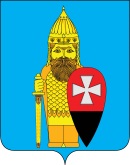 СОВЕТ ДЕПУТАТОВ ПОСЕЛЕНИЯ ВОРОНОВСКОЕ В ГОРОДЕ МОСКВЕ РЕШЕНИЕот 30 ноября 2016 года № 12/08                                                                                                                                      Об утверждении Положения о порядке приема – передачи в муниципальную собственность поселения Вороновское имущества, находящегося в федеральной, муниципальной собственности, собственности субъектов Российской Федерации, а так же имущества, находящегося в собственности юридических и физических лиц   В соответствии с Конституцией Российской Федерации, Гражданским кодексом Российской Федерации, законом города Москвы от 06.11.2002 года № 56 «Об организации местного самоуправления в городе Москве», Уставом поселения Вороновское;Совет депутатов поселения Вороновское решил:  1. Утвердить Положение о порядке приема - передачи в муниципальную собственность поселения Вороновское  имущества, находящегося в федеральной, муниципальной собственности, собственности субъектов Российской Федерации, а так же имущества, находящегося в  собственности юридических и физических лиц (приложение).   2. Отменить и считать утратившим силу решение Совета депутатов сельского поселения Вороновское от 17.03.2010 года № 02/07 «Об утверждении Положения о порядке приема - передачи в муниципальную собственность сельского поселения Вороновское  имущества,находящегося в государственной и муниципальной собственности, собственности юридических и физических лиц».   3. Опубликовать настоящее решение в бюллетене «Московский муниципальный вестник» и на официальном сайте администрации поселения Вороновское в информационно – телекоммуникационной сети «Интернет».   4. Контроль за исполнением настоящего решения возложить на Главу поселения Вороновское Исаева М.К.  Главапоселение Вороновское                                                                      М.К. Исаев Приложение к решению Совета депутатов                                                                                                                                               поселения Вороновское от 30 ноября 2016 года № 12/08 Положение о порядке приема - передачи в муниципальную собственность поселения Вороновское  имущества, находящегося в федеральной, муниципальной собственности, собственности субъектов Российской Федерации, а так же имущества, находящегося в собственности юридических и физических лиц1. Общие положения   1.1 Настоящее Положение определяет порядок приема-передачи в муниципальную собственность поселения Вороновское имущества, находящегося в федеральной,  муниципальной собственности, собственности субъектов Российской Федерации. а так же имущества, находящегося в собственности юридических и физических лиц.   1.2. Настоящее Положение разработано в соответствии с Гражданским кодексом Российской Федерации, постановлением Верховного Совета РФ от 27.12.1991 года № 3020-1 «О разграничении государственной собственности в Российской Федерации на федеральную собственность, государственную собственность республик в составе Российской Федерации, краев, областей, автономной области, автономных округов, города Москвы и Санкт-Петербурга и муниципальную собственность», Федеральным законом от 06.10.2003 года № 131-ФЗ «Об общих принципах организации местного самоуправления в Российской Федерации», Постановления Правительства Российской Федерации  от 13 июня 2006 г. № 374 «О перечнях документов, необходимых для принятия решения о передаче имущества из федеральной собственности в собственность субъекта Российской Федерации или муниципальную собственность, из собственности субъекта Российской Федерации в федеральную собственность или муниципальную собственность, из муниципальной собственности в федеральную собственность или собственность субъекта Российской Федерации» (с изменениями и дополнениями), Законом города Москвы от 06.11.2002 года № 56 «Об организации местного самоуправления в городе Москве», Уставом поселения Вороновское.   1.3. В муниципальной собственности поселения Вороновское может находиться имущество, предназначенное:   1.3.1.  Для решения  вопросов местного значения, в соответствии с частью 3 статьи 8 Закона города Москвы от 06.11.2002 года № 56 «Об организации местного самоуправления в городе Москве»;   1.3.2. имущество, предназначенное для осуществления отдельных государственных полномочий,  переданных органам местного самоуправления, в случаях, установленных федеральными законами  и законами города Москвы;   1.3.3. имущество, предназначенное для обеспечения деятельности органов местного самоуправления и должностных лиц местного   самоуправления,   муниципальных   служащих,  работников   муниципальных   предприятий    и   учреждений.   1.4. При передаче объектов передается необходимая для их эксплуатации техническая документация.   1.5. Не подлежат передаче в муниципальную собственность здания и сооружения, отнесенные к числу ветхих, аварийных или непригодных для использования в соответствии с целевым назначением либо подлежащие сносу, а также объекты инженерной инфраструктуры, требующие капитального ремонта.   1.6.  Принятие имущества в муниципальную собственность  осуществляется на безвозмездной основе, на основании Решения Совета депутатов поселения  Вороновское.2. Цели и условия приема - передачи имущества в муниципальную собственность   2. 1. Целями передачи муниципального имущества являются:   - укрепление экономической основы местного самоуправления поселения   - обеспечение эффективного использования имущества, находящегося в собственности  поселения.    - обеспечение экономической основы полномочий органов местного самоуправления поселения  по решению вопросов местного значения.3. Порядок приема-передачи имущества в муниципальную собственность   3.1. Прием в муниципальную собственность поселения Вороновское объектов государственной собственности осуществляется в порядке, установленном законодательством Российской Федерации.   3.2.  Прием  в муниципальную собственность поселения Вороновское объектов из собственности города Москвы и иных муниципальных образований осуществляется в соответствии с действующим законодательством Российской Федерации и города Москвы и на основании настоящего Положения.   3.3. Прием в муниципальную собственность объектов, находящихся в собственности юридических и физических лиц, может осуществляться в порядке, предусмотренном настоящим Положением.   3.4.  Для передачи объектов в муниципальную собственность юридические или физические лица обращаются с заявлением на имя Главы поселения Вороновское.    К заявлению прилагаются:   - копии учредительных документов юридического лица,   - перечень объектов, предлагаемые к передаче, с указанием их местонахождения и основных технических характеристик;   - перечень зданий, сооружений, нежилых помещений, в том числе встроено-пристроенных, сдаваемых в аренду либо обремененных правами третьих лиц, с копиями соответствующих договоров;   - копия свидетельства о государственной  регистрации права собственности на передаваемый объект;   - справка о балансовой стоимости объектов, предлагаемых к передаче;   - протокол (выписка из протокола) общего собрания либо иного органа юридического лица, компетентного принимать решение об отчуждении имущества в муниципальную собственность;   - кадастровые паспорта, технические паспорта и поэтажные планы БТИ на каждый объект сроком исполнения документации не позднее шести месяцев до истечения срока действия к моменту ее представления;   - правоустанавливающие документы на земельный участок, на котором расположен предлагаемый к передаче объект.   При необходимости у заявителя могут быть затребованы иные документы, предусмотренные законодательством Российской Федерации и города Москвы.   Заявления юридических и физических лиц о передаче объектов в муниципальную собственность рассматриваются в течение тридцати календарных дней.   3.5.  Для передачи в муниципальную собственность имущества, поступающего по результатам реализации инвестиционных контрактов (проектов), передающая сторона представляет:   - инвестиционный контракт со всеми дополнительными соглашениями и изменениями к нему;   - правоустанавливающий документ на земельный участок, на котором расположен объект;   - разрешение на строительство объекта;   - акт о реализации инвестиционного контракта;   - акт приема-передачи;   - разрешение на ввод объекта в эксплуатацию;   - технические и кадастровые паспорта БТИ на все объекты, подлежащие передаче;   - справку о балансовой стоимости по состоянию на последнюю отчетную дату на принимаемые объекты недвижимости.   3.6.  Прием имущества в муниципальную собственность по результатам реализации инвестиционных контрактов осуществляется на основании Решения Совета депутатов поселения Вороновское.   3.7. При передаче имущества составляется   акт о приеме-передаче  по установленной форме в четырех экземплярах.   3.8. Акты о приеме-передаче  имущества в муниципальную собственность подписываются   главным бухгалтером администрации поселения Вороновское, после чего акты утверждаются Главой поселения Вороновское.   3.9. При приеме имущества в муниципальную собственность с последующим закреплением его на праве хозяйственного ведения или оперативного управления за муниципальными    предприятиями    или    учреждениями    акты    о    приеме-передаче подписываются руководителем и главным бухгалтером соответствующего предприятия или учреждения, согласовываются Главой поселения Вороновское.    3.10. Подписанные и утвержденные акты приема-передачи  подлежат обязательной регистрации с присвоением номера и даты. Принятый в муниципальную собственность объект вносится в Реестр муниципальной собственности поселении Вороновское, после чего осуществляется государственная регистрация права собственности в установленном порядке.